Краткосрочный план урока по математике  План урока № 1 Предмет: математикаРаздел долгосрочного плана: 1 С Величины и их единицы измерения Предмет: математикаРаздел долгосрочного плана: 1 С Величины и их единицы измерения Предмет: математикаРаздел долгосрочного плана: 1 С Величины и их единицы измерения Предмет: математикаРаздел долгосрочного плана: 1 С Величины и их единицы измерения Предмет: математикаРаздел долгосрочного плана: 1 С Величины и их единицы измеренияШкола: Школа: Школа: Школа: Дата:Дата:Дата:Дата:Дата:ФИО учителя: 1. Снытко Людмила ВитальевнаФИО учителя: 1. Снытко Людмила ВитальевнаФИО учителя: 1. Снытко Людмила ВитальевнаФИО учителя: 1. Снытко Людмила ВитальевнаКласс: 1Класс: 1Класс: 1Класс: 1Класс: 1Количество присутствующих: отсутствующих:отсутствующих:отсутствующих:Тема урокаТема урокаВеличины и их измеренияВеличины и их измеренияВеличины и их измеренияВеличины и их измеренияВеличины и их измеренияВеличины и их измеренияВеличины и их измеренияЦели обучения, которые достигаются на данном  уроке (ссылка на учебную программу)АНАЛИЗ и ПРИМЕНЕНИЕ по БЛУМУЦели обучения, которые достигаются на данном  уроке (ссылка на учебную программу)АНАЛИЗ и ПРИМЕНЕНИЕ по БЛУМУ1.1.3.1. ** Различать величину измерения –  длина; выбирать меры и инструменты для их измерения; производить измерения.1.1.3.2 **Производить измерение величин, используя  единицу: см1.1.3.1. ** Различать величину измерения –  длина; выбирать меры и инструменты для их измерения; производить измерения.1.1.3.2 **Производить измерение величин, используя  единицу: см1.1.3.1. ** Различать величину измерения –  длина; выбирать меры и инструменты для их измерения; производить измерения.1.1.3.2 **Производить измерение величин, используя  единицу: см1.1.3.1. ** Различать величину измерения –  длина; выбирать меры и инструменты для их измерения; производить измерения.1.1.3.2 **Производить измерение величин, используя  единицу: см1.1.3.1. ** Различать величину измерения –  длина; выбирать меры и инструменты для их измерения; производить измерения.1.1.3.2 **Производить измерение величин, используя  единицу: см1.1.3.1. ** Различать величину измерения –  длина; выбирать меры и инструменты для их измерения; производить измерения.1.1.3.2 **Производить измерение величин, используя  единицу: см1.1.3.1. ** Различать величину измерения –  длина; выбирать меры и инструменты для их измерения; производить измерения.1.1.3.2 **Производить измерение величин, используя  единицу: смКритерии успеха или ожидаемые результатыКритерии успеха или ожидаемые результатыВсе учащиеся смогут: знают и различают величины, выбирают меры и инструменты для их измерения; производят измерение величин, используя единицы измерения - см.Большинство учащихся будут уметь: умеют  распознавать и сравнивать величиныНекоторые учащиеся смогут: демонстрировать способ измерения.Все учащиеся смогут: знают и различают величины, выбирают меры и инструменты для их измерения; производят измерение величин, используя единицы измерения - см.Большинство учащихся будут уметь: умеют  распознавать и сравнивать величиныНекоторые учащиеся смогут: демонстрировать способ измерения.Все учащиеся смогут: знают и различают величины, выбирают меры и инструменты для их измерения; производят измерение величин, используя единицы измерения - см.Большинство учащихся будут уметь: умеют  распознавать и сравнивать величиныНекоторые учащиеся смогут: демонстрировать способ измерения.Все учащиеся смогут: знают и различают величины, выбирают меры и инструменты для их измерения; производят измерение величин, используя единицы измерения - см.Большинство учащихся будут уметь: умеют  распознавать и сравнивать величиныНекоторые учащиеся смогут: демонстрировать способ измерения.Все учащиеся смогут: знают и различают величины, выбирают меры и инструменты для их измерения; производят измерение величин, используя единицы измерения - см.Большинство учащихся будут уметь: умеют  распознавать и сравнивать величиныНекоторые учащиеся смогут: демонстрировать способ измерения.Все учащиеся смогут: знают и различают величины, выбирают меры и инструменты для их измерения; производят измерение величин, используя единицы измерения - см.Большинство учащихся будут уметь: умеют  распознавать и сравнивать величиныНекоторые учащиеся смогут: демонстрировать способ измерения.Все учащиеся смогут: знают и различают величины, выбирают меры и инструменты для их измерения; производят измерение величин, используя единицы измерения - см.Большинство учащихся будут уметь: умеют  распознавать и сравнивать величиныНекоторые учащиеся смогут: демонстрировать способ измерения.Языковые целиЯзыковые целиУчащиеся могут: пользоваться терминами: длина, величина, линейка, смКлючевые слова: больше чем, меньше чем, равный, приблизательно, около.Стиль языка, подходящий для диалога/ письмаВопросы для обсуждения: 1) Все ли предметы вместимостью 1 литр выглядит одинаково? 2) Достаточно ли нам 1 литра для питья?Можете ли Вы сказать почему…?….здесь песка больше ,чем 1 – литровая ёмкость?….вместимость … и … примерно одинаковый? ПодсказкиУчащиеся могут: пользоваться терминами: длина, величина, линейка, смКлючевые слова: больше чем, меньше чем, равный, приблизательно, около.Стиль языка, подходящий для диалога/ письмаВопросы для обсуждения: 1) Все ли предметы вместимостью 1 литр выглядит одинаково? 2) Достаточно ли нам 1 литра для питья?Можете ли Вы сказать почему…?….здесь песка больше ,чем 1 – литровая ёмкость?….вместимость … и … примерно одинаковый? ПодсказкиУчащиеся могут: пользоваться терминами: длина, величина, линейка, смКлючевые слова: больше чем, меньше чем, равный, приблизательно, около.Стиль языка, подходящий для диалога/ письмаВопросы для обсуждения: 1) Все ли предметы вместимостью 1 литр выглядит одинаково? 2) Достаточно ли нам 1 литра для питья?Можете ли Вы сказать почему…?….здесь песка больше ,чем 1 – литровая ёмкость?….вместимость … и … примерно одинаковый? ПодсказкиУчащиеся могут: пользоваться терминами: длина, величина, линейка, смКлючевые слова: больше чем, меньше чем, равный, приблизательно, около.Стиль языка, подходящий для диалога/ письмаВопросы для обсуждения: 1) Все ли предметы вместимостью 1 литр выглядит одинаково? 2) Достаточно ли нам 1 литра для питья?Можете ли Вы сказать почему…?….здесь песка больше ,чем 1 – литровая ёмкость?….вместимость … и … примерно одинаковый? ПодсказкиУчащиеся могут: пользоваться терминами: длина, величина, линейка, смКлючевые слова: больше чем, меньше чем, равный, приблизательно, около.Стиль языка, подходящий для диалога/ письмаВопросы для обсуждения: 1) Все ли предметы вместимостью 1 литр выглядит одинаково? 2) Достаточно ли нам 1 литра для питья?Можете ли Вы сказать почему…?….здесь песка больше ,чем 1 – литровая ёмкость?….вместимость … и … примерно одинаковый? ПодсказкиУчащиеся могут: пользоваться терминами: длина, величина, линейка, смКлючевые слова: больше чем, меньше чем, равный, приблизательно, около.Стиль языка, подходящий для диалога/ письмаВопросы для обсуждения: 1) Все ли предметы вместимостью 1 литр выглядит одинаково? 2) Достаточно ли нам 1 литра для питья?Можете ли Вы сказать почему…?….здесь песка больше ,чем 1 – литровая ёмкость?….вместимость … и … примерно одинаковый? ПодсказкиУчащиеся могут: пользоваться терминами: длина, величина, линейка, смКлючевые слова: больше чем, меньше чем, равный, приблизательно, около.Стиль языка, подходящий для диалога/ письмаВопросы для обсуждения: 1) Все ли предметы вместимостью 1 литр выглядит одинаково? 2) Достаточно ли нам 1 литра для питья?Можете ли Вы сказать почему…?….здесь песка больше ,чем 1 – литровая ёмкость?….вместимость … и … примерно одинаковый? ПодсказкиПредыдущее обучениеПредыдущее обучениеОбъём предметов.Объём предметов.Объём предметов.Объём предметов.Объём предметов.Объём предметов.Объём предметов.Межпредметные связиМежпредметные связиобучение грамоте,  самопознание, познание мира, естествознание, музыка.обучение грамоте,  самопознание, познание мира, естествознание, музыка.обучение грамоте,  самопознание, познание мира, естествознание, музыка.обучение грамоте,  самопознание, познание мира, естествознание, музыка.обучение грамоте,  самопознание, познание мира, естествознание, музыка.обучение грамоте,  самопознание, познание мира, естествознание, музыка.обучение грамоте,  самопознание, познание мира, естествознание, музыка.Связи с ценностямиСвязи с ценностямиказахстанский патриотизм и гражданская ответственность; уважение; сотрудничество; труд и творчество; открытость; образование в течение всей жизни.казахстанский патриотизм и гражданская ответственность; уважение; сотрудничество; труд и творчество; открытость; образование в течение всей жизни.казахстанский патриотизм и гражданская ответственность; уважение; сотрудничество; труд и творчество; открытость; образование в течение всей жизни.казахстанский патриотизм и гражданская ответственность; уважение; сотрудничество; труд и творчество; открытость; образование в течение всей жизни.казахстанский патриотизм и гражданская ответственность; уважение; сотрудничество; труд и творчество; открытость; образование в течение всей жизни.казахстанский патриотизм и гражданская ответственность; уважение; сотрудничество; труд и творчество; открытость; образование в течение всей жизни.казахстанский патриотизм и гражданская ответственность; уважение; сотрудничество; труд и творчество; открытость; образование в течение всей жизни.План урокаПлан урокаПлан урокаПлан урокаПлан урокаПлан урокаПлан урокаПлан урокаПлан урокаЗапланированные этапы урокаЗапланированная деятельность на урокеЗапланированная деятельность на урокеЗапланированная деятельность на урокеЗапланированная деятельность на урокеЗапланированная деятельность на урокеЗапланированная деятельность на урокеЗапланированная деятельность на урокеРесурсыНачало урока– Рассмотрите внимательно запись. Выбираем величины.На доске запись: Цвет. Материал. Назначение. Объем. Масса. Длина.Учащиеся выбирают следующие таблички: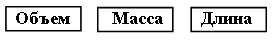 – Расскажите, чем будем заниматься на уроке? (Учиться различать величины.) Какие математические действия можно совершать с величинами? Какими мерками измеряем длину? Какими мерками измеряем массу? Какой меркой можно измерить объем? На доске появляются таблички с надписями: 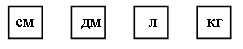 – Соотнесите мерки с величинами. Дети подвигают таблички к надписям величин.Напомните учащимся, что они научились измерять длину, массу и объём предметов. Сообщите ,что длина, масса, объём - это величины, так каких можно измерять и сравнивать. Предложите определить общие свойства величин.– Рассмотрите внимательно запись. Выбираем величины.На доске запись: Цвет. Материал. Назначение. Объем. Масса. Длина.Учащиеся выбирают следующие таблички:– Расскажите, чем будем заниматься на уроке? (Учиться различать величины.) Какие математические действия можно совершать с величинами? Какими мерками измеряем длину? Какими мерками измеряем массу? Какой меркой можно измерить объем? На доске появляются таблички с надписями: – Соотнесите мерки с величинами. Дети подвигают таблички к надписям величин.Напомните учащимся, что они научились измерять длину, массу и объём предметов. Сообщите ,что длина, масса, объём - это величины, так каких можно измерять и сравнивать. Предложите определить общие свойства величин.– Рассмотрите внимательно запись. Выбираем величины.На доске запись: Цвет. Материал. Назначение. Объем. Масса. Длина.Учащиеся выбирают следующие таблички:– Расскажите, чем будем заниматься на уроке? (Учиться различать величины.) Какие математические действия можно совершать с величинами? Какими мерками измеряем длину? Какими мерками измеряем массу? Какой меркой можно измерить объем? На доске появляются таблички с надписями: – Соотнесите мерки с величинами. Дети подвигают таблички к надписям величин.Напомните учащимся, что они научились измерять длину, массу и объём предметов. Сообщите ,что длина, масса, объём - это величины, так каких можно измерять и сравнивать. Предложите определить общие свойства величин.– Рассмотрите внимательно запись. Выбираем величины.На доске запись: Цвет. Материал. Назначение. Объем. Масса. Длина.Учащиеся выбирают следующие таблички:– Расскажите, чем будем заниматься на уроке? (Учиться различать величины.) Какие математические действия можно совершать с величинами? Какими мерками измеряем длину? Какими мерками измеряем массу? Какой меркой можно измерить объем? На доске появляются таблички с надписями: – Соотнесите мерки с величинами. Дети подвигают таблички к надписям величин.Напомните учащимся, что они научились измерять длину, массу и объём предметов. Сообщите ,что длина, масса, объём - это величины, так каких можно измерять и сравнивать. Предложите определить общие свойства величин.– Рассмотрите внимательно запись. Выбираем величины.На доске запись: Цвет. Материал. Назначение. Объем. Масса. Длина.Учащиеся выбирают следующие таблички:– Расскажите, чем будем заниматься на уроке? (Учиться различать величины.) Какие математические действия можно совершать с величинами? Какими мерками измеряем длину? Какими мерками измеряем массу? Какой меркой можно измерить объем? На доске появляются таблички с надписями: – Соотнесите мерки с величинами. Дети подвигают таблички к надписям величин.Напомните учащимся, что они научились измерять длину, массу и объём предметов. Сообщите ,что длина, масса, объём - это величины, так каких можно измерять и сравнивать. Предложите определить общие свойства величин.– Рассмотрите внимательно запись. Выбираем величины.На доске запись: Цвет. Материал. Назначение. Объем. Масса. Длина.Учащиеся выбирают следующие таблички:– Расскажите, чем будем заниматься на уроке? (Учиться различать величины.) Какие математические действия можно совершать с величинами? Какими мерками измеряем длину? Какими мерками измеряем массу? Какой меркой можно измерить объем? На доске появляются таблички с надписями: – Соотнесите мерки с величинами. Дети подвигают таблички к надписям величин.Напомните учащимся, что они научились измерять длину, массу и объём предметов. Сообщите ,что длина, масса, объём - это величины, так каких можно измерять и сравнивать. Предложите определить общие свойства величин.– Рассмотрите внимательно запись. Выбираем величины.На доске запись: Цвет. Материал. Назначение. Объем. Масса. Длина.Учащиеся выбирают следующие таблички:– Расскажите, чем будем заниматься на уроке? (Учиться различать величины.) Какие математические действия можно совершать с величинами? Какими мерками измеряем длину? Какими мерками измеряем массу? Какой меркой можно измерить объем? На доске появляются таблички с надписями: – Соотнесите мерки с величинами. Дети подвигают таблички к надписям величин.Напомните учащимся, что они научились измерять длину, массу и объём предметов. Сообщите ,что длина, масса, объём - это величины, так каких можно измерять и сравнивать. Предложите определить общие свойства величин.Середина урокаВводное задание. Продемонстрируйте ведро и две мерки разных размеров. Спросите:Какой меркой быстрее наполнится ведро?Какой меркой придется воспользоваться больше, чтобы наполнить ведро? Почему?Сделайте вывод о том, что объём можно измерить и результат измерения выразить числом. Если мерка большая, то мерок понадобится меньше. Если мерка маленькая, то мерок понадобится больше. Сообщите, что данное свойство применимо и к длине, и к массе.Как ты думаешь, объём какой бутылки больше?Данное задание закрепит понимание того, что сравнивать предметы можно только тогда, когда они измерены одинаковыми мерками. Организуйте беседу с учащимися посредствомв опросов:Как вы думаете, чья бутылка имеет больший объём? Почему?Одинаковые или разные бутылки у девочки и мальчика?Мы можем узнать, в какую бутылку напитка вмещается больше? (нет, не можем)Попросите сделать вывод: сравнивать величины можно только тогда, когда они измерены одинаковыми мерками.Подумай. Задание выполняется по иллюстрации в учебнике. Даны ёмкости разной формы, поэтому визуально определить, где гороха больше, затруднительно. Учащиеся в парах должны прийти к правильному выводу.Ответгороха больше в банке.Определи массу пакета молока, банки кетчуп аи груши.Предложите учащимся данную работу провести в парах. Таким образом можно создать условия для развития коммуникативных навыков учащихся через исследование, они будут друг другу высказывать предположения, проверять их и делать выводы.OтветыВарианты:две бутылки;пакет молока и одна груша;три груши.Реши. При возникновении затруднений помогите учащимся вопросами, наводящими на выполнение.ОтветыСамый длинный предмет - нож (14 см);самый короткий предмет - ложка (9 см);длиннее 1 дециметра - вилка, нож; короче 1 дециметра ложка.Попробуй. Предложите учащимся дома или в классе найти предметы, обладающие свойствами: массой, объёмом и длиной. Если выполнение задания будет происходить в классе, предложитеобсудить вопрос в группах и составить список предметов, если будет много вариантов ответа.ОтветыВозможные варианты ответа: аквариум, ваза, стакан.Развитие языковых компетенцийДля запоминания ключевого слова «величина» предложите следующую игру. Произносите слова, связанные с темой «Величины и их свойства» а учащиеся должны определить, какое из них обозначает величину, и только в случае если вы произносите слова «длина», «объём» или «масса», вы должны услышать от учащихся слово «величина» на одном из трёх языков. Например, вы произносите слово «сантиметр». Это невеличина, поэтому дети не должны отвечать. Далее скажите: «Масса!». Учащиеся должны сказать хором «величина» на русском языке. Установите очерёдность языков, на которыхнужно произносить ответ. Например, сначала на казахском, потом на русском и английском. Примерный список слов: «сантиметр», «линейка», «объём», «дециметр», «литр», «масса», «килограмм», «весы», «длина», «гиря».Вводное задание. Продемонстрируйте ведро и две мерки разных размеров. Спросите:Какой меркой быстрее наполнится ведро?Какой меркой придется воспользоваться больше, чтобы наполнить ведро? Почему?Сделайте вывод о том, что объём можно измерить и результат измерения выразить числом. Если мерка большая, то мерок понадобится меньше. Если мерка маленькая, то мерок понадобится больше. Сообщите, что данное свойство применимо и к длине, и к массе.Как ты думаешь, объём какой бутылки больше?Данное задание закрепит понимание того, что сравнивать предметы можно только тогда, когда они измерены одинаковыми мерками. Организуйте беседу с учащимися посредствомв опросов:Как вы думаете, чья бутылка имеет больший объём? Почему?Одинаковые или разные бутылки у девочки и мальчика?Мы можем узнать, в какую бутылку напитка вмещается больше? (нет, не можем)Попросите сделать вывод: сравнивать величины можно только тогда, когда они измерены одинаковыми мерками.Подумай. Задание выполняется по иллюстрации в учебнике. Даны ёмкости разной формы, поэтому визуально определить, где гороха больше, затруднительно. Учащиеся в парах должны прийти к правильному выводу.Ответгороха больше в банке.Определи массу пакета молока, банки кетчуп аи груши.Предложите учащимся данную работу провести в парах. Таким образом можно создать условия для развития коммуникативных навыков учащихся через исследование, они будут друг другу высказывать предположения, проверять их и делать выводы.OтветыВарианты:две бутылки;пакет молока и одна груша;три груши.Реши. При возникновении затруднений помогите учащимся вопросами, наводящими на выполнение.ОтветыСамый длинный предмет - нож (14 см);самый короткий предмет - ложка (9 см);длиннее 1 дециметра - вилка, нож; короче 1 дециметра ложка.Попробуй. Предложите учащимся дома или в классе найти предметы, обладающие свойствами: массой, объёмом и длиной. Если выполнение задания будет происходить в классе, предложитеобсудить вопрос в группах и составить список предметов, если будет много вариантов ответа.ОтветыВозможные варианты ответа: аквариум, ваза, стакан.Развитие языковых компетенцийДля запоминания ключевого слова «величина» предложите следующую игру. Произносите слова, связанные с темой «Величины и их свойства» а учащиеся должны определить, какое из них обозначает величину, и только в случае если вы произносите слова «длина», «объём» или «масса», вы должны услышать от учащихся слово «величина» на одном из трёх языков. Например, вы произносите слово «сантиметр». Это невеличина, поэтому дети не должны отвечать. Далее скажите: «Масса!». Учащиеся должны сказать хором «величина» на русском языке. Установите очерёдность языков, на которыхнужно произносить ответ. Например, сначала на казахском, потом на русском и английском. Примерный список слов: «сантиметр», «линейка», «объём», «дециметр», «литр», «масса», «килограмм», «весы», «длина», «гиря».Вводное задание. Продемонстрируйте ведро и две мерки разных размеров. Спросите:Какой меркой быстрее наполнится ведро?Какой меркой придется воспользоваться больше, чтобы наполнить ведро? Почему?Сделайте вывод о том, что объём можно измерить и результат измерения выразить числом. Если мерка большая, то мерок понадобится меньше. Если мерка маленькая, то мерок понадобится больше. Сообщите, что данное свойство применимо и к длине, и к массе.Как ты думаешь, объём какой бутылки больше?Данное задание закрепит понимание того, что сравнивать предметы можно только тогда, когда они измерены одинаковыми мерками. Организуйте беседу с учащимися посредствомв опросов:Как вы думаете, чья бутылка имеет больший объём? Почему?Одинаковые или разные бутылки у девочки и мальчика?Мы можем узнать, в какую бутылку напитка вмещается больше? (нет, не можем)Попросите сделать вывод: сравнивать величины можно только тогда, когда они измерены одинаковыми мерками.Подумай. Задание выполняется по иллюстрации в учебнике. Даны ёмкости разной формы, поэтому визуально определить, где гороха больше, затруднительно. Учащиеся в парах должны прийти к правильному выводу.Ответгороха больше в банке.Определи массу пакета молока, банки кетчуп аи груши.Предложите учащимся данную работу провести в парах. Таким образом можно создать условия для развития коммуникативных навыков учащихся через исследование, они будут друг другу высказывать предположения, проверять их и делать выводы.OтветыВарианты:две бутылки;пакет молока и одна груша;три груши.Реши. При возникновении затруднений помогите учащимся вопросами, наводящими на выполнение.ОтветыСамый длинный предмет - нож (14 см);самый короткий предмет - ложка (9 см);длиннее 1 дециметра - вилка, нож; короче 1 дециметра ложка.Попробуй. Предложите учащимся дома или в классе найти предметы, обладающие свойствами: массой, объёмом и длиной. Если выполнение задания будет происходить в классе, предложитеобсудить вопрос в группах и составить список предметов, если будет много вариантов ответа.ОтветыВозможные варианты ответа: аквариум, ваза, стакан.Развитие языковых компетенцийДля запоминания ключевого слова «величина» предложите следующую игру. Произносите слова, связанные с темой «Величины и их свойства» а учащиеся должны определить, какое из них обозначает величину, и только в случае если вы произносите слова «длина», «объём» или «масса», вы должны услышать от учащихся слово «величина» на одном из трёх языков. Например, вы произносите слово «сантиметр». Это невеличина, поэтому дети не должны отвечать. Далее скажите: «Масса!». Учащиеся должны сказать хором «величина» на русском языке. Установите очерёдность языков, на которыхнужно произносить ответ. Например, сначала на казахском, потом на русском и английском. Примерный список слов: «сантиметр», «линейка», «объём», «дециметр», «литр», «масса», «килограмм», «весы», «длина», «гиря».Вводное задание. Продемонстрируйте ведро и две мерки разных размеров. Спросите:Какой меркой быстрее наполнится ведро?Какой меркой придется воспользоваться больше, чтобы наполнить ведро? Почему?Сделайте вывод о том, что объём можно измерить и результат измерения выразить числом. Если мерка большая, то мерок понадобится меньше. Если мерка маленькая, то мерок понадобится больше. Сообщите, что данное свойство применимо и к длине, и к массе.Как ты думаешь, объём какой бутылки больше?Данное задание закрепит понимание того, что сравнивать предметы можно только тогда, когда они измерены одинаковыми мерками. Организуйте беседу с учащимися посредствомв опросов:Как вы думаете, чья бутылка имеет больший объём? Почему?Одинаковые или разные бутылки у девочки и мальчика?Мы можем узнать, в какую бутылку напитка вмещается больше? (нет, не можем)Попросите сделать вывод: сравнивать величины можно только тогда, когда они измерены одинаковыми мерками.Подумай. Задание выполняется по иллюстрации в учебнике. Даны ёмкости разной формы, поэтому визуально определить, где гороха больше, затруднительно. Учащиеся в парах должны прийти к правильному выводу.Ответгороха больше в банке.Определи массу пакета молока, банки кетчуп аи груши.Предложите учащимся данную работу провести в парах. Таким образом можно создать условия для развития коммуникативных навыков учащихся через исследование, они будут друг другу высказывать предположения, проверять их и делать выводы.OтветыВарианты:две бутылки;пакет молока и одна груша;три груши.Реши. При возникновении затруднений помогите учащимся вопросами, наводящими на выполнение.ОтветыСамый длинный предмет - нож (14 см);самый короткий предмет - ложка (9 см);длиннее 1 дециметра - вилка, нож; короче 1 дециметра ложка.Попробуй. Предложите учащимся дома или в классе найти предметы, обладающие свойствами: массой, объёмом и длиной. Если выполнение задания будет происходить в классе, предложитеобсудить вопрос в группах и составить список предметов, если будет много вариантов ответа.ОтветыВозможные варианты ответа: аквариум, ваза, стакан.Развитие языковых компетенцийДля запоминания ключевого слова «величина» предложите следующую игру. Произносите слова, связанные с темой «Величины и их свойства» а учащиеся должны определить, какое из них обозначает величину, и только в случае если вы произносите слова «длина», «объём» или «масса», вы должны услышать от учащихся слово «величина» на одном из трёх языков. Например, вы произносите слово «сантиметр». Это невеличина, поэтому дети не должны отвечать. Далее скажите: «Масса!». Учащиеся должны сказать хором «величина» на русском языке. Установите очерёдность языков, на которыхнужно произносить ответ. Например, сначала на казахском, потом на русском и английском. Примерный список слов: «сантиметр», «линейка», «объём», «дециметр», «литр», «масса», «килограмм», «весы», «длина», «гиря».Вводное задание. Продемонстрируйте ведро и две мерки разных размеров. Спросите:Какой меркой быстрее наполнится ведро?Какой меркой придется воспользоваться больше, чтобы наполнить ведро? Почему?Сделайте вывод о том, что объём можно измерить и результат измерения выразить числом. Если мерка большая, то мерок понадобится меньше. Если мерка маленькая, то мерок понадобится больше. Сообщите, что данное свойство применимо и к длине, и к массе.Как ты думаешь, объём какой бутылки больше?Данное задание закрепит понимание того, что сравнивать предметы можно только тогда, когда они измерены одинаковыми мерками. Организуйте беседу с учащимися посредствомв опросов:Как вы думаете, чья бутылка имеет больший объём? Почему?Одинаковые или разные бутылки у девочки и мальчика?Мы можем узнать, в какую бутылку напитка вмещается больше? (нет, не можем)Попросите сделать вывод: сравнивать величины можно только тогда, когда они измерены одинаковыми мерками.Подумай. Задание выполняется по иллюстрации в учебнике. Даны ёмкости разной формы, поэтому визуально определить, где гороха больше, затруднительно. Учащиеся в парах должны прийти к правильному выводу.Ответгороха больше в банке.Определи массу пакета молока, банки кетчуп аи груши.Предложите учащимся данную работу провести в парах. Таким образом можно создать условия для развития коммуникативных навыков учащихся через исследование, они будут друг другу высказывать предположения, проверять их и делать выводы.OтветыВарианты:две бутылки;пакет молока и одна груша;три груши.Реши. При возникновении затруднений помогите учащимся вопросами, наводящими на выполнение.ОтветыСамый длинный предмет - нож (14 см);самый короткий предмет - ложка (9 см);длиннее 1 дециметра - вилка, нож; короче 1 дециметра ложка.Попробуй. Предложите учащимся дома или в классе найти предметы, обладающие свойствами: массой, объёмом и длиной. Если выполнение задания будет происходить в классе, предложитеобсудить вопрос в группах и составить список предметов, если будет много вариантов ответа.ОтветыВозможные варианты ответа: аквариум, ваза, стакан.Развитие языковых компетенцийДля запоминания ключевого слова «величина» предложите следующую игру. Произносите слова, связанные с темой «Величины и их свойства» а учащиеся должны определить, какое из них обозначает величину, и только в случае если вы произносите слова «длина», «объём» или «масса», вы должны услышать от учащихся слово «величина» на одном из трёх языков. Например, вы произносите слово «сантиметр». Это невеличина, поэтому дети не должны отвечать. Далее скажите: «Масса!». Учащиеся должны сказать хором «величина» на русском языке. Установите очерёдность языков, на которыхнужно произносить ответ. Например, сначала на казахском, потом на русском и английском. Примерный список слов: «сантиметр», «линейка», «объём», «дециметр», «литр», «масса», «килограмм», «весы», «длина», «гиря».Вводное задание. Продемонстрируйте ведро и две мерки разных размеров. Спросите:Какой меркой быстрее наполнится ведро?Какой меркой придется воспользоваться больше, чтобы наполнить ведро? Почему?Сделайте вывод о том, что объём можно измерить и результат измерения выразить числом. Если мерка большая, то мерок понадобится меньше. Если мерка маленькая, то мерок понадобится больше. Сообщите, что данное свойство применимо и к длине, и к массе.Как ты думаешь, объём какой бутылки больше?Данное задание закрепит понимание того, что сравнивать предметы можно только тогда, когда они измерены одинаковыми мерками. Организуйте беседу с учащимися посредствомв опросов:Как вы думаете, чья бутылка имеет больший объём? Почему?Одинаковые или разные бутылки у девочки и мальчика?Мы можем узнать, в какую бутылку напитка вмещается больше? (нет, не можем)Попросите сделать вывод: сравнивать величины можно только тогда, когда они измерены одинаковыми мерками.Подумай. Задание выполняется по иллюстрации в учебнике. Даны ёмкости разной формы, поэтому визуально определить, где гороха больше, затруднительно. Учащиеся в парах должны прийти к правильному выводу.Ответгороха больше в банке.Определи массу пакета молока, банки кетчуп аи груши.Предложите учащимся данную работу провести в парах. Таким образом можно создать условия для развития коммуникативных навыков учащихся через исследование, они будут друг другу высказывать предположения, проверять их и делать выводы.OтветыВарианты:две бутылки;пакет молока и одна груша;три груши.Реши. При возникновении затруднений помогите учащимся вопросами, наводящими на выполнение.ОтветыСамый длинный предмет - нож (14 см);самый короткий предмет - ложка (9 см);длиннее 1 дециметра - вилка, нож; короче 1 дециметра ложка.Попробуй. Предложите учащимся дома или в классе найти предметы, обладающие свойствами: массой, объёмом и длиной. Если выполнение задания будет происходить в классе, предложитеобсудить вопрос в группах и составить список предметов, если будет много вариантов ответа.ОтветыВозможные варианты ответа: аквариум, ваза, стакан.Развитие языковых компетенцийДля запоминания ключевого слова «величина» предложите следующую игру. Произносите слова, связанные с темой «Величины и их свойства» а учащиеся должны определить, какое из них обозначает величину, и только в случае если вы произносите слова «длина», «объём» или «масса», вы должны услышать от учащихся слово «величина» на одном из трёх языков. Например, вы произносите слово «сантиметр». Это невеличина, поэтому дети не должны отвечать. Далее скажите: «Масса!». Учащиеся должны сказать хором «величина» на русском языке. Установите очерёдность языков, на которыхнужно произносить ответ. Например, сначала на казахском, потом на русском и английском. Примерный список слов: «сантиметр», «линейка», «объём», «дециметр», «литр», «масса», «килограмм», «весы», «длина», «гиря».Вводное задание. Продемонстрируйте ведро и две мерки разных размеров. Спросите:Какой меркой быстрее наполнится ведро?Какой меркой придется воспользоваться больше, чтобы наполнить ведро? Почему?Сделайте вывод о том, что объём можно измерить и результат измерения выразить числом. Если мерка большая, то мерок понадобится меньше. Если мерка маленькая, то мерок понадобится больше. Сообщите, что данное свойство применимо и к длине, и к массе.Как ты думаешь, объём какой бутылки больше?Данное задание закрепит понимание того, что сравнивать предметы можно только тогда, когда они измерены одинаковыми мерками. Организуйте беседу с учащимися посредствомв опросов:Как вы думаете, чья бутылка имеет больший объём? Почему?Одинаковые или разные бутылки у девочки и мальчика?Мы можем узнать, в какую бутылку напитка вмещается больше? (нет, не можем)Попросите сделать вывод: сравнивать величины можно только тогда, когда они измерены одинаковыми мерками.Подумай. Задание выполняется по иллюстрации в учебнике. Даны ёмкости разной формы, поэтому визуально определить, где гороха больше, затруднительно. Учащиеся в парах должны прийти к правильному выводу.Ответгороха больше в банке.Определи массу пакета молока, банки кетчуп аи груши.Предложите учащимся данную работу провести в парах. Таким образом можно создать условия для развития коммуникативных навыков учащихся через исследование, они будут друг другу высказывать предположения, проверять их и делать выводы.OтветыВарианты:две бутылки;пакет молока и одна груша;три груши.Реши. При возникновении затруднений помогите учащимся вопросами, наводящими на выполнение.ОтветыСамый длинный предмет - нож (14 см);самый короткий предмет - ложка (9 см);длиннее 1 дециметра - вилка, нож; короче 1 дециметра ложка.Попробуй. Предложите учащимся дома или в классе найти предметы, обладающие свойствами: массой, объёмом и длиной. Если выполнение задания будет происходить в классе, предложитеобсудить вопрос в группах и составить список предметов, если будет много вариантов ответа.ОтветыВозможные варианты ответа: аквариум, ваза, стакан.Развитие языковых компетенцийДля запоминания ключевого слова «величина» предложите следующую игру. Произносите слова, связанные с темой «Величины и их свойства» а учащиеся должны определить, какое из них обозначает величину, и только в случае если вы произносите слова «длина», «объём» или «масса», вы должны услышать от учащихся слово «величина» на одном из трёх языков. Например, вы произносите слово «сантиметр». Это невеличина, поэтому дети не должны отвечать. Далее скажите: «Масса!». Учащиеся должны сказать хором «величина» на русском языке. Установите очерёдность языков, на которыхнужно произносить ответ. Например, сначала на казахском, потом на русском и английском. Примерный список слов: «сантиметр», «линейка», «объём», «дециметр», «литр», «масса», «килограмм», «весы», «длина», «гиря».Учебник:Величины и их свойства, стр. 62-63Рабочая тетрадь:Рабочий лист 57 «Величины и их свойства», стр. 59Рабочий лист 58 «Длина. Масса. Объём», стр. 60Ресурсыодно ведро объёмом 3 литра;две разные мерки: однолитровая банка и кружка объёмом 0, 5 литра;три листа картона формата А1: на одном написано «ДА», на втором - «НЕТ», на третьем- «НЕ ЗНАЮ».Конец урокаУзнай, какую величину измерили? Соедини слова и соответствующие картинки.Учащиеся должны соединить названия величин с картинками, которые демонстрируют измерение длины, массы и объёма.Соедини величины с соответствующими единицами измерения.Учащиеся должны соединить названия величин с единицами измерения, которыми измеряются длина, масса и объём.Определи длину зеркала разными мерками.Учащиеся должны посчитать число мерок длины в виде блокнота и в виде карандашей. Длина зеркала в блокнотах - шесть. Так как длина одного блокнота соответствует длине двух карандашей, то длина зеркала равна длине 12 карандашей.Определи длину предмета.Учащийся должен вычислить длину клея с помощью делений на линейке. Он должен обратить внимание на то, что длина клея соответствует длине на линейке с 1 см до 12 см, то есть равна 11 см.Определи массу продуктов.Учащийся должен с помощью весов определить и записать массу продуктов.Сколько литров воды?Учащийся должен с помощью делений на сосудах догадаться, сколько литров воды в каждом из сосудов.Узнай, какую величину измерили? Соедини слова и соответствующие картинки.Учащиеся должны соединить названия величин с картинками, которые демонстрируют измерение длины, массы и объёма.Соедини величины с соответствующими единицами измерения.Учащиеся должны соединить названия величин с единицами измерения, которыми измеряются длина, масса и объём.Определи длину зеркала разными мерками.Учащиеся должны посчитать число мерок длины в виде блокнота и в виде карандашей. Длина зеркала в блокнотах - шесть. Так как длина одного блокнота соответствует длине двух карандашей, то длина зеркала равна длине 12 карандашей.Определи длину предмета.Учащийся должен вычислить длину клея с помощью делений на линейке. Он должен обратить внимание на то, что длина клея соответствует длине на линейке с 1 см до 12 см, то есть равна 11 см.Определи массу продуктов.Учащийся должен с помощью весов определить и записать массу продуктов.Сколько литров воды?Учащийся должен с помощью делений на сосудах догадаться, сколько литров воды в каждом из сосудов.Узнай, какую величину измерили? Соедини слова и соответствующие картинки.Учащиеся должны соединить названия величин с картинками, которые демонстрируют измерение длины, массы и объёма.Соедини величины с соответствующими единицами измерения.Учащиеся должны соединить названия величин с единицами измерения, которыми измеряются длина, масса и объём.Определи длину зеркала разными мерками.Учащиеся должны посчитать число мерок длины в виде блокнота и в виде карандашей. Длина зеркала в блокнотах - шесть. Так как длина одного блокнота соответствует длине двух карандашей, то длина зеркала равна длине 12 карандашей.Определи длину предмета.Учащийся должен вычислить длину клея с помощью делений на линейке. Он должен обратить внимание на то, что длина клея соответствует длине на линейке с 1 см до 12 см, то есть равна 11 см.Определи массу продуктов.Учащийся должен с помощью весов определить и записать массу продуктов.Сколько литров воды?Учащийся должен с помощью делений на сосудах догадаться, сколько литров воды в каждом из сосудов.Узнай, какую величину измерили? Соедини слова и соответствующие картинки.Учащиеся должны соединить названия величин с картинками, которые демонстрируют измерение длины, массы и объёма.Соедини величины с соответствующими единицами измерения.Учащиеся должны соединить названия величин с единицами измерения, которыми измеряются длина, масса и объём.Определи длину зеркала разными мерками.Учащиеся должны посчитать число мерок длины в виде блокнота и в виде карандашей. Длина зеркала в блокнотах - шесть. Так как длина одного блокнота соответствует длине двух карандашей, то длина зеркала равна длине 12 карандашей.Определи длину предмета.Учащийся должен вычислить длину клея с помощью делений на линейке. Он должен обратить внимание на то, что длина клея соответствует длине на линейке с 1 см до 12 см, то есть равна 11 см.Определи массу продуктов.Учащийся должен с помощью весов определить и записать массу продуктов.Сколько литров воды?Учащийся должен с помощью делений на сосудах догадаться, сколько литров воды в каждом из сосудов.Узнай, какую величину измерили? Соедини слова и соответствующие картинки.Учащиеся должны соединить названия величин с картинками, которые демонстрируют измерение длины, массы и объёма.Соедини величины с соответствующими единицами измерения.Учащиеся должны соединить названия величин с единицами измерения, которыми измеряются длина, масса и объём.Определи длину зеркала разными мерками.Учащиеся должны посчитать число мерок длины в виде блокнота и в виде карандашей. Длина зеркала в блокнотах - шесть. Так как длина одного блокнота соответствует длине двух карандашей, то длина зеркала равна длине 12 карандашей.Определи длину предмета.Учащийся должен вычислить длину клея с помощью делений на линейке. Он должен обратить внимание на то, что длина клея соответствует длине на линейке с 1 см до 12 см, то есть равна 11 см.Определи массу продуктов.Учащийся должен с помощью весов определить и записать массу продуктов.Сколько литров воды?Учащийся должен с помощью делений на сосудах догадаться, сколько литров воды в каждом из сосудов.Узнай, какую величину измерили? Соедини слова и соответствующие картинки.Учащиеся должны соединить названия величин с картинками, которые демонстрируют измерение длины, массы и объёма.Соедини величины с соответствующими единицами измерения.Учащиеся должны соединить названия величин с единицами измерения, которыми измеряются длина, масса и объём.Определи длину зеркала разными мерками.Учащиеся должны посчитать число мерок длины в виде блокнота и в виде карандашей. Длина зеркала в блокнотах - шесть. Так как длина одного блокнота соответствует длине двух карандашей, то длина зеркала равна длине 12 карандашей.Определи длину предмета.Учащийся должен вычислить длину клея с помощью делений на линейке. Он должен обратить внимание на то, что длина клея соответствует длине на линейке с 1 см до 12 см, то есть равна 11 см.Определи массу продуктов.Учащийся должен с помощью весов определить и записать массу продуктов.Сколько литров воды?Учащийся должен с помощью делений на сосудах догадаться, сколько литров воды в каждом из сосудов.Узнай, какую величину измерили? Соедини слова и соответствующие картинки.Учащиеся должны соединить названия величин с картинками, которые демонстрируют измерение длины, массы и объёма.Соедини величины с соответствующими единицами измерения.Учащиеся должны соединить названия величин с единицами измерения, которыми измеряются длина, масса и объём.Определи длину зеркала разными мерками.Учащиеся должны посчитать число мерок длины в виде блокнота и в виде карандашей. Длина зеркала в блокнотах - шесть. Так как длина одного блокнота соответствует длине двух карандашей, то длина зеркала равна длине 12 карандашей.Определи длину предмета.Учащийся должен вычислить длину клея с помощью делений на линейке. Он должен обратить внимание на то, что длина клея соответствует длине на линейке с 1 см до 12 см, то есть равна 11 см.Определи массу продуктов.Учащийся должен с помощью весов определить и записать массу продуктов.Сколько литров воды?Учащийся должен с помощью делений на сосудах догадаться, сколько литров воды в каждом из сосудов.Стикеры или фишкиДополнительная информация для урокаДополнительная информация для урокаДополнительная информация для урокаДополнительная информация для урокаДополнительная информация для урокаДополнительная информация для урокаДополнительная информация для урокаДополнительная информация для урокаДополнительная информация для урокаДифференциация – каким образом Вы планируете оказать больше поддержки? Какие задачи Вы планируете поставить перед более способными учащимися?Дифференциация – каким образом Вы планируете оказать больше поддержки? Какие задачи Вы планируете поставить перед более способными учащимися?Дифференциация – каким образом Вы планируете оказать больше поддержки? Какие задачи Вы планируете поставить перед более способными учащимися?Дифференциация – каким образом Вы планируете оказать больше поддержки? Какие задачи Вы планируете поставить перед более способными учащимися?Оценивание – как Вы планируете проверить уровень усвоения материала учащимися?Оценивание – как Вы планируете проверить уровень усвоения материала учащимися?Оценивание – как Вы планируете проверить уровень усвоения материала учащимися?Здоровье и соблюдение техники безопасности, ИКТ компетентностьЗдоровье и соблюдение техники безопасности, ИКТ компетентностьПредложите учащимся провести игру, в ходе которой будете наблюдать, кто из учащихся уверенно выбирает ответы, кто сомневается, и узнаете, насколько усвоена тема каждым учащимся. В разных местах класса разместите плакаты с крупно написанными словами «ДА», «НЕТ», «НЕЗНАЮ». Правила игры: вы задаёте вопросы с одним правильным ответом, а дети должны встать под плакатом с выбранным ответом. Если размеры класса не позволяют провести это задание сразу совсем классом, разделите класс на группы. Задайте следующие вопросы:Величину можно измерить?Длину можно сравнивать?Объём и масса - не величины?Сантиметр и дециметр - это мерки?Литр и килограмм - это величины?Величину нельзя измерить?Верно ли, что рост и высота - это не длина?Верно ли, что объём - это пространство внутри сосуда?Верно ли, что у ящика нет объёма, потому что туда нельзя налить воду?Проведите работу по самооцениванию учащихся с помощью Лестницы успеха в рабочей тетради.Предложите учащимся провести игру, в ходе которой будете наблюдать, кто из учащихся уверенно выбирает ответы, кто сомневается, и узнаете, насколько усвоена тема каждым учащимся. В разных местах класса разместите плакаты с крупно написанными словами «ДА», «НЕТ», «НЕЗНАЮ». Правила игры: вы задаёте вопросы с одним правильным ответом, а дети должны встать под плакатом с выбранным ответом. Если размеры класса не позволяют провести это задание сразу совсем классом, разделите класс на группы. Задайте следующие вопросы:Величину можно измерить?Длину можно сравнивать?Объём и масса - не величины?Сантиметр и дециметр - это мерки?Литр и килограмм - это величины?Величину нельзя измерить?Верно ли, что рост и высота - это не длина?Верно ли, что объём - это пространство внутри сосуда?Верно ли, что у ящика нет объёма, потому что туда нельзя налить воду?Проведите работу по самооцениванию учащихся с помощью Лестницы успеха в рабочей тетради.Предложите учащимся провести игру, в ходе которой будете наблюдать, кто из учащихся уверенно выбирает ответы, кто сомневается, и узнаете, насколько усвоена тема каждым учащимся. В разных местах класса разместите плакаты с крупно написанными словами «ДА», «НЕТ», «НЕЗНАЮ». Правила игры: вы задаёте вопросы с одним правильным ответом, а дети должны встать под плакатом с выбранным ответом. Если размеры класса не позволяют провести это задание сразу совсем классом, разделите класс на группы. Задайте следующие вопросы:Величину можно измерить?Длину можно сравнивать?Объём и масса - не величины?Сантиметр и дециметр - это мерки?Литр и килограмм - это величины?Величину нельзя измерить?Верно ли, что рост и высота - это не длина?Верно ли, что объём - это пространство внутри сосуда?Верно ли, что у ящика нет объёма, потому что туда нельзя налить воду?Проведите работу по самооцениванию учащихся с помощью Лестницы успеха в рабочей тетради.Предложите учащимся провести игру, в ходе которой будете наблюдать, кто из учащихся уверенно выбирает ответы, кто сомневается, и узнаете, насколько усвоена тема каждым учащимся. В разных местах класса разместите плакаты с крупно написанными словами «ДА», «НЕТ», «НЕЗНАЮ». Правила игры: вы задаёте вопросы с одним правильным ответом, а дети должны встать под плакатом с выбранным ответом. Если размеры класса не позволяют провести это задание сразу совсем классом, разделите класс на группы. Задайте следующие вопросы:Величину можно измерить?Длину можно сравнивать?Объём и масса - не величины?Сантиметр и дециметр - это мерки?Литр и килограмм - это величины?Величину нельзя измерить?Верно ли, что рост и высота - это не длина?Верно ли, что объём - это пространство внутри сосуда?Верно ли, что у ящика нет объёма, потому что туда нельзя налить воду?Проведите работу по самооцениванию учащихся с помощью Лестницы успеха в рабочей тетради.Предложите учащимся провести игру, в ходе которой будете наблюдать, кто из учащихся уверенно выбирает ответы, кто сомневается, и узнаете, насколько усвоена тема каждым учащимся. В разных местах класса разместите плакаты с крупно написанными словами «ДА», «НЕТ», «НЕЗНАЮ». Правила игры: вы задаёте вопросы с одним правильным ответом, а дети должны встать под плакатом с выбранным ответом. Если размеры класса не позволяют провести это задание сразу совсем классом, разделите класс на группы. Задайте следующие вопросы:Величину можно измерить?Длину можно сравнивать?Объём и масса - не величины?Сантиметр и дециметр - это мерки?Литр и килограмм - это величины?Величину нельзя измерить?Верно ли, что рост и высота - это не длина?Верно ли, что объём - это пространство внутри сосуда?Верно ли, что у ящика нет объёма, потому что туда нельзя налить воду?Проведите работу по самооцениванию учащихся с помощью Лестницы успеха в рабочей тетради.Предложите учащимся провести игру, в ходе которой будете наблюдать, кто из учащихся уверенно выбирает ответы, кто сомневается, и узнаете, насколько усвоена тема каждым учащимся. В разных местах класса разместите плакаты с крупно написанными словами «ДА», «НЕТ», «НЕЗНАЮ». Правила игры: вы задаёте вопросы с одним правильным ответом, а дети должны встать под плакатом с выбранным ответом. Если размеры класса не позволяют провести это задание сразу совсем классом, разделите класс на группы. Задайте следующие вопросы:Величину можно измерить?Длину можно сравнивать?Объём и масса - не величины?Сантиметр и дециметр - это мерки?Литр и килограмм - это величины?Величину нельзя измерить?Верно ли, что рост и высота - это не длина?Верно ли, что объём - это пространство внутри сосуда?Верно ли, что у ящика нет объёма, потому что туда нельзя налить воду?Проведите работу по самооцениванию учащихся с помощью Лестницы успеха в рабочей тетради.Предложите учащимся провести игру, в ходе которой будете наблюдать, кто из учащихся уверенно выбирает ответы, кто сомневается, и узнаете, насколько усвоена тема каждым учащимся. В разных местах класса разместите плакаты с крупно написанными словами «ДА», «НЕТ», «НЕЗНАЮ». Правила игры: вы задаёте вопросы с одним правильным ответом, а дети должны встать под плакатом с выбранным ответом. Если размеры класса не позволяют провести это задание сразу совсем классом, разделите класс на группы. Задайте следующие вопросы:Величину можно измерить?Длину можно сравнивать?Объём и масса - не величины?Сантиметр и дециметр - это мерки?Литр и килограмм - это величины?Величину нельзя измерить?Верно ли, что рост и высота - это не длина?Верно ли, что объём - это пространство внутри сосуда?Верно ли, что у ящика нет объёма, потому что туда нельзя налить воду?Проведите работу по самооцениванию учащихся с помощью Лестницы успеха в рабочей тетради.Здоровьесберегающие технологии.Используемые физминутки и активные виды деятельности.Воздушный шарикШарик, шарик мой воздушный!Непоседа непослушный! (Подбрасывать воображаемый воздушный
шарик то левой, то правой рукой.)Шарик круглый, шарик гладкий, Шарик тонкий, шарик мягкий. Я на шарик нажимаю, Из-под рук он вылетает. (Описать руками круг, потрогать 
«шарик», погладить, нажать на него.)Вверх! Но я его поймал (Поднять руки вверх, «поймать» шарик),Нитку к пальцу привязал (Намотать «нитку» на палец).Вправо – шарик, влево – шарик, Мой светящийся фонарик! (Руки поднять параллельно, развести 
вправо и влево.)Дай тебя я обниму (Обнять «шарик».)И к щеке своей прижму. (Прижать к щеке.)Ты меня не покидай, Будь со мной, не улетай! Здоровьесберегающие технологии.Используемые физминутки и активные виды деятельности.Воздушный шарикШарик, шарик мой воздушный!Непоседа непослушный! (Подбрасывать воображаемый воздушный
шарик то левой, то правой рукой.)Шарик круглый, шарик гладкий, Шарик тонкий, шарик мягкий. Я на шарик нажимаю, Из-под рук он вылетает. (Описать руками круг, потрогать 
«шарик», погладить, нажать на него.)Вверх! Но я его поймал (Поднять руки вверх, «поймать» шарик),Нитку к пальцу привязал (Намотать «нитку» на палец).Вправо – шарик, влево – шарик, Мой светящийся фонарик! (Руки поднять параллельно, развести 
вправо и влево.)Дай тебя я обниму (Обнять «шарик».)И к щеке своей прижму. (Прижать к щеке.)Ты меня не покидай, Будь со мной, не улетай! Рефлексия по урокуСоставьте сами вопросы по урокуБыли ли цели урока/цели обучения реалистичными? И.т.дРефлексия по урокуСоставьте сами вопросы по урокуБыли ли цели урока/цели обучения реалистичными? И.т.дРефлексия по урокуСоставьте сами вопросы по урокуБыли ли цели урока/цели обучения реалистичными? И.т.дИспользуйте данный раздел для размышлений об уроке. Ответьте на самые важные вопросы о Вашем уроке из левой колонки.  Используйте данный раздел для размышлений об уроке. Ответьте на самые важные вопросы о Вашем уроке из левой колонки.  Используйте данный раздел для размышлений об уроке. Ответьте на самые важные вопросы о Вашем уроке из левой колонки.  Используйте данный раздел для размышлений об уроке. Ответьте на самые важные вопросы о Вашем уроке из левой колонки.  Используйте данный раздел для размышлений об уроке. Ответьте на самые важные вопросы о Вашем уроке из левой колонки.  Используйте данный раздел для размышлений об уроке. Ответьте на самые важные вопросы о Вашем уроке из левой колонки.  Рефлексия по урокуСоставьте сами вопросы по урокуБыли ли цели урока/цели обучения реалистичными? И.т.дРефлексия по урокуСоставьте сами вопросы по урокуБыли ли цели урока/цели обучения реалистичными? И.т.дРефлексия по урокуСоставьте сами вопросы по урокуБыли ли цели урока/цели обучения реалистичными? И.т.д......Итоговая оценкаКакие два аспекта урока прошли хорошо (подумайте как о преподавании, так и об обучении)?Что могло бы способствовать улучшению урока (подумайте как о преподавании, так и об обучении)?Что я выявил(а) за время урока о классе или достижениях/трудностях отдельных учеников, на что необходимо обратить внимание на последующих уроках?Итоговая оценкаКакие два аспекта урока прошли хорошо (подумайте как о преподавании, так и об обучении)?Что могло бы способствовать улучшению урока (подумайте как о преподавании, так и об обучении)?Что я выявил(а) за время урока о классе или достижениях/трудностях отдельных учеников, на что необходимо обратить внимание на последующих уроках?Итоговая оценкаКакие два аспекта урока прошли хорошо (подумайте как о преподавании, так и об обучении)?Что могло бы способствовать улучшению урока (подумайте как о преподавании, так и об обучении)?Что я выявил(а) за время урока о классе или достижениях/трудностях отдельных учеников, на что необходимо обратить внимание на последующих уроках?Итоговая оценкаКакие два аспекта урока прошли хорошо (подумайте как о преподавании, так и об обучении)?Что могло бы способствовать улучшению урока (подумайте как о преподавании, так и об обучении)?Что я выявил(а) за время урока о классе или достижениях/трудностях отдельных учеников, на что необходимо обратить внимание на последующих уроках?Итоговая оценкаКакие два аспекта урока прошли хорошо (подумайте как о преподавании, так и об обучении)?Что могло бы способствовать улучшению урока (подумайте как о преподавании, так и об обучении)?Что я выявил(а) за время урока о классе или достижениях/трудностях отдельных учеников, на что необходимо обратить внимание на последующих уроках?Итоговая оценкаКакие два аспекта урока прошли хорошо (подумайте как о преподавании, так и об обучении)?Что могло бы способствовать улучшению урока (подумайте как о преподавании, так и об обучении)?Что я выявил(а) за время урока о классе или достижениях/трудностях отдельных учеников, на что необходимо обратить внимание на последующих уроках?Итоговая оценкаКакие два аспекта урока прошли хорошо (подумайте как о преподавании, так и об обучении)?Что могло бы способствовать улучшению урока (подумайте как о преподавании, так и об обучении)?Что я выявил(а) за время урока о классе или достижениях/трудностях отдельных учеников, на что необходимо обратить внимание на последующих уроках?Итоговая оценкаКакие два аспекта урока прошли хорошо (подумайте как о преподавании, так и об обучении)?Что могло бы способствовать улучшению урока (подумайте как о преподавании, так и об обучении)?Что я выявил(а) за время урока о классе или достижениях/трудностях отдельных учеников, на что необходимо обратить внимание на последующих уроках?Итоговая оценкаКакие два аспекта урока прошли хорошо (подумайте как о преподавании, так и об обучении)?Что могло бы способствовать улучшению урока (подумайте как о преподавании, так и об обучении)?Что я выявил(а) за время урока о классе или достижениях/трудностях отдельных учеников, на что необходимо обратить внимание на последующих уроках?